Kupní smlouvaZakázka:20044490Objednávka zákazníka:Safe Sense 3Dodavatel:Zákazník:L I N E T spol. s r.o.Domov pro seniory VrchlabíŽižkova 590Želevčice 5274 01 SLANÝ | CZ543 11 Vrchlabí | CZIČ: 00194891 | DIČ:IČ: 00507814 | DIČ: CZ00507814Příjemce / cílová adresa:Platební podmínky:Domov pro seniory VrchlabíDatum vystavení:Způsob platby:Platební podmínka:Penále:19.12.2023Žižkova 590bankovním převodemDo 14 dní543 11 Vrchlabí | CZ0,05%Dodací podmínky:Incoterms 2010:Způsob odběru:CPTVrchlabíKontakt:Poz.Zkratka položkyZákaznický kódWDE5008800012Název položkyPopisMnožstvíDodací termín2 KSCena/MJ SazbaDPHCelkem nettoCelkem brutto66 000,00 CZK79 860,00 CZKSleva21%0%Před slevou13 860,0033 000,0010SafeSense®3 Stand-Alone33 000,0019.12.2023SafeSense®3 Stand-Alone--s baterií, EU zástrčkarádiem řízený modul pro zdravotní sestry, standardní2300WDE50-0938podložka pro snímání vlhkosti2 KS0,000,000%0%0,000,000,00 CZK0,00 CZK119.12.2023podložka pro snímání vlhkostiWDE50-0947 kabel k Wetness pad, SafeSense 3,2 KS0,00 CZK0,00 CZKdélka 2200mm9.12.2023kabel k Wetness pad, SafeSense 3, délkaVS051 ostatní tržbyLINECE SOFTWARE SAFESENSE 3678900002 KS0,000,000,000,000%0%0%0%0,000,000,000,000,00 CZK0,00 CZK0,00 CZK0,00 CZK0,00 CZK0,00 CZK0,00 CZK0,00 CZK19.12.2023NS123Dopravné prodej tuzemsko1 KS1119.12.20231 KSVS045Služby servisu instalace9.12.20231 KSVS037Uživatelské / servisní školení9.12.2023Uživatelské / servisní školeníSOUHRNCelkem nettoVýstupní DPHCelkem brutto66 000,0013 860,0021,000 %79 860,001/3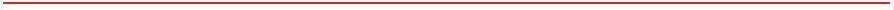 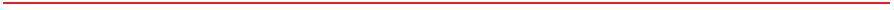 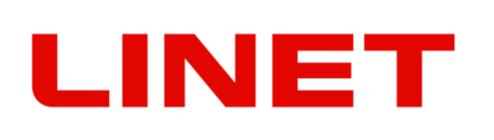 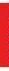 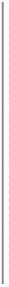 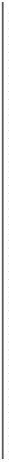 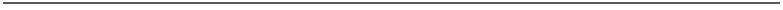 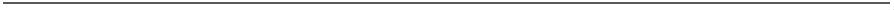 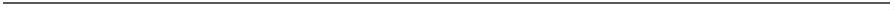 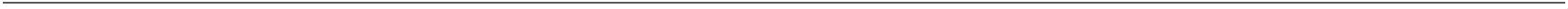 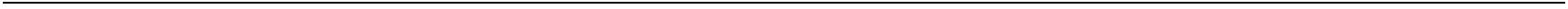 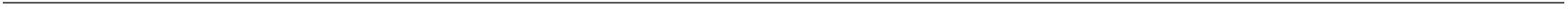 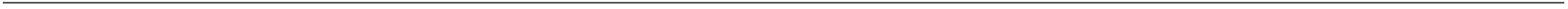 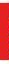 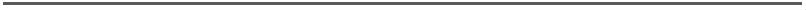 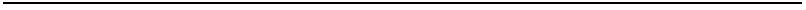 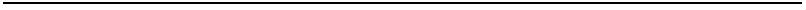 Kupní smlouvaZakázka:20044490Objednávka zákazníka:Safe Sense 3Smluvní podmínky:. SMLUVNÍ STRANY1Výše uvedené smluvní strany se dohodly na uzavření a plnění této smlouvy, jejímž předmětem je závazek prodávajícího dodat a umožnit kupujícímunabýt vlastnické právo ke zboží uvedenému v předmětu této smlouvy a závazek kupujícího uhradit za předmět plnění celkovou smluvenou kupnícenu.2. ZAJIŠTĚNÍ SMLUVNÍCH UJEDNÁNÍa/ Platební podmínky uvedeny v hlavičce.b/ Nezaplatí-li kupující dle smluvně dohodnutých termínů, bude mu účtován zákonný úrok z prodlení z celkové částky bez DPH za každý denprodlení.c/ Ceny uvedené u jednotlivých položek předmětu plnění se rozumí EXW Linet. Pokud dopravu a instalaci výrobků na místo určení zajišťujeprodávající, cena za tyto služby je uvedena samostatně v předmětu plnění kupní smlouvy.Celkovou cenou se rozumí cena zboží a služeb v Kč vč. obalu a balení pro kamionovou dopravu, tj. obaleno strečovou igelitovou fólií s papírovýmiproklady.3. ZÁRUČNÍ DOBAZáruční doba na výrobky specifikované v této kupní smlouvě činí 24 měsíců od data dodání.4. TERMÍN PLNĚNÍa/ Zboží bude dodáno v termínu uvedeném u každé položky specifikované v předmětu plnění.b/ Tento termín plnění je platný pouze v případě dodržení platebních podmínek a zároveň za podmínky zaslání potvrzené kupní smlouvyprodávajícímu do 14 dnů a zároveň za podmínky bezdlužnosti kupujícího vůči prodávajícímu z předchozích smluv, resp. že nedojde k odloženíúčinnosti této smlouvy podle čl. 8. b) této smlouvy.5. MÍSTO A ZPŮSOB DODÁNÍa/ V případě dohody o zajištění dopravy prodávajícím bude zboží v dohodnutém termínu dodáno na sjednané místo určení, kterým se rozumí skladči prostor pro vykládku kupujícího na sjednaném místě dodání zboží. Není-li doprava zajišťována prodávajícím, bude zboží v dohodnutém termínupřipraveno k expedici v areálu závodu prodávajícího.b/ Pokud si kupující objednal u prodávajícího v souvislosti s dodávkou zboží také instalaci a montáž zboží na místě určení, musí kupující přesněinformovat prodávajícího o místě instalace zboží, zajištění prostoru pro vykládku (rampa, apod. a zajištění přístupových cest pro nákladní automobila dále pak funkční výtahy atd.). Neučiní-li tak, je prodávající oprávněn fakturovat kupujícímu vícenáklady z těchto prací vyplývající. V případězajišťování vykládky a instalace zboží kupujícím, neodpovídá prodávající za mechanická poškození vzniklá při vykládce zboží na místě určení.c/ Kupující je povinen dodané zboží řádně od dopravce přebrat. Zjistí-li kupující, že došlo k poškození zboží, má právo jej nepřijmout nebo tutoskutečnost uvést do protokolu (nebo na dodací list) a nechat jej dopravci podepsat. Neučiní-li tak, na pozdější reklamace vad zboží způsobenédopravcem nebude brán zřetel.d/ Okamžikem předání zboží kupujícímu přechází odpovědnost za škodu na zboží z prodávajícího na kupujícího.6. SERVISa/ Prodávající se zavazuje zajistit servisní služby v záruční i pozáruční době. Podmínky poskytování servisních služeb se budou řídit podmínkamiservisní smlouvy uzavřené mezi prodávajícím a kupujícím. V případě neexistence smlouvy se budou podmínky servisní služby řídit obecnýmiobchodními podmínkami prodávajícího.7. NESPLNĚNÍ TERMÍNU PLNĚNÍa/ Nedodá-li prodávající zboží ve výše stanoveném termínu, bude mu účtována smluvní pokuta ve výši 0,05% z ceny nedodaného zboží bez DPHza každý den prodlení. V případě, že prodávající prokáže, že prodlení vzniklo z viny na straně kupujícího – zejména z důvodu odložení účinnostipodle čl. 8. b) této smlouvy, zanikne kupujícímu právo smluvní pokutu uplatňovat.b/ Smluvní strany se dohodly, že v případě nesplnění sjednaného termínu dodání ze strany prodávajícího nebude kupující oprávněn požadovatsmluvní úroky nebo úroky z prodlení či náhradu škody za dobu 73 dnů počínající běžet od okamžiku sjednaného termínu dodání.8. ZÁVĚREČNÁ USTANOVENÍa/ Kupující je povinen zaplatit za zboží kupní cenu a převzít dodané zboží v souladu se smlouvou.b/ Tato smlouva vstupuje v platnost dnem podpisu oběma stranami a účinnosti nabývá dnem uhrazení veškerých nedoplatků kupní ceny, kterékupující dluží prodávajícímu z předchozích smluv na dodávky kupujícím objednaného zboží nebo služeb.c/ Změny a doplňky této smlouvě musí mít písemnou formu a musí být podepsány oběma stranami, jinak jsou neplatné.e/ Vlastnické právo ke zboží přechází z prodávajícího na kupujícího okamžikem podpisu předávacího protokolu oběma smluvními stranami a zapodmínky úplného zaplacení kupní ceny.f/ V Případě sporu bude rozhodovat soud příslušný podle sídla prodávajícího.g/ Vztahy touto smlouvou neupravené se řídí příslušným ustanovením občanského zákoníku platného v době podpisu smlouvy.2/3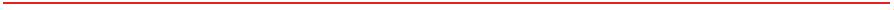 Kupní smlouvaZakázka:20044490Objednávka zákazníka:Safe Sense 3Za prodávajícího:Za kupujícího:______________________________________________V Želevčicích, dne __________V ____________________, dne __________OSTATNÍ PODMÍNKY:123Termín "brutto cena" znamená cenu s DPH, termín "netto cena" cenu bez DPH.Firma Linet je zapsána 3.9.1990 v OR u MS Praha oddíl C, vložka 163.Záruční doba: 24 měsíců od data dodání (záruka se nevztahuje na akumulátory).Vystavil(a): HAVRDOVÁ Kateřina3/3Smlouva o uskladněníZakázka:Objednávka zákazníka:20044490Safe Sense 3Dodavatel:Zákazník:L I N E T spol. s r.o.Domov pro seniory VrchlabíŽižkova 590Želevčice 5274 01 SLANÝ | CZ543 11 Vrchlabí | CZIČ: 00194891 | DIČ:IČ: 00507814 | DIČ: CZ00507814Příjemce / cílová adresa:Platební podmínky:Domov pro seniory VrchlabíDatum vystavení:Způsob platby:Platební podmínka:Penále:19.12.2023Žižkova 590bankovním převodemDo 14 dní543 11 Vrchlabí | CZ0,05%Dodací podmínky:Incoterms 2010:Způsob odběru:CPTVrchlabíKontakt:I. SMLUVNÍ STRANYVýše uvedené smluvní strany se dohodly na skladování zdravotnického mobiliáře, uvedeného v předmětu této smlouvy.II. PŘEDMĚT USKLADNĚNÍPoz.Zkratka položkyZákaznický kódWDE5008800012Název položkyPopisMnožstvíDodací termín2 KSCena/MJ SazbaDPHPřed slevou13 860,0033 000,00Celkem nettoCelkem brutto66 000,00 CZK79 860,00 CZKSleva10SafeSense®3 Stand-Alone33 000,0021%4.3.20240%SafeSense®3 Stand-Alone--s baterií, EU zástrčkarádiem řízený modul pro zdravotní sestry, standardní2300WDE50-0938podložka pro snímání vlhkosti2 KS0,000,000%0%0,000,000,00 CZK0,00 CZK44.3.2024podložka pro snímání vlhkostiWDE50-0947 kabel k Wetness pad, SafeSense 3,2 KS0,00 CZK0,00 CZKdélka 2200mm.3.2024kabel k Wetness pad, SafeSense 3, délkaVS051 ostatní tržbyLINECE SOFTWARE SAFESENSE 3678900002 KS0,000,000,000,000%0%0%0%0,000,000,000,000,00 CZK0,00 CZK0,00 CZK0,00 CZK0,00 CZK0,00 CZK0,00 CZK0,00 CZK4.3.2024NS123Dopravné prodej tuzemsko1 KS444.3.20241 KSVS045Služby servisu instalace.3.20241 KSVS037Uživatelské / servisní školení.3.2024Uživatelské / servisní školeníSOUHRNCelkem nettoVýstupní DPHCelkem brutto66 000,0013 860,0021,000 %79 860,00III. POVINNOSTI SKLADOVATELE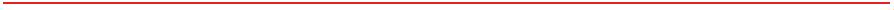 Skladovatel se zavazuje ukladateli uskladnit výše uvedený zdravotnický mobiliář dále jen "věc":---odděleně od ostatních skladovaných věcí s označením, že jde o věc ukladatelevynaložit odbornou péči o věc, zamezit poškození věcipojistit věc ukladateli (pojištěno v rámci pojištění výrobků LINET)IV. CENAUskladnění je bezúplatné, a to do termínu vydání uvedeném v bodě VI. této smlouvy. Pokud ukladatel prodlouží tuto smlouvu oproti původnědohodnutému termínu, bude účtován poplatek ve výši 200,- Kč/m2 obsazené skladové plochy za rok (v přepočtu na dny skladování).V. OPRÁVNĚNÍ UKLADATELEUkladatel je oprávněn:--kontrolovat stav skladované věcipožadovat vydání věci kdykoli, je-li sjednána smlouva na dobu neurčitou, nebo není-li doba sjednána vůbecVI. TERMÍN VYDÁNÍ VĚCIVěc bude vydána na základě oznámení o možnosti dodání. Předběžná doba skladování dohodnuta do termínu uvedeného u každé položky.VII. ZÁVĚREČNÁ USTANOVENÍ----tato smlouva nahrazuje ustanovení příslušného bodu předmětné kupní smlouvy, co do termínu dodání zbožítato smlouva vstupuje v platnost dnem podpisu oběma stranami.změny a doplňky k této smlouvě musí mít písemnou formu a musí být podepsány oběma stranami, jinak jsou neplatné.pro právní vztahy mezi skladovatelem a ukladatelem je rozhodný český právní řád a pro případné řešení sporu příslušný soud podle sídlaskladovatele.Za skladovatele:Za ukladatele:______________________________________________V Želevčicích, dne __________V ____________________, dne __________